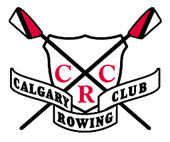 PO Box 36117 - 6449 Crowchild Trail S.W.Calgary – Alberta T3E 7C6Tel.: 249-2880 office@calgaryrowing.comwww.calgaryrowing.comJob PostingPosition: Junior Competitive Development CoachLocation: Calgary, AlbertaApplication Closing: March 23rd, 2024Start Date: May 1, 2024, or ASAPOverview The CRC is a successful rowing club that provides a community environment to foster a passion for the sport of rowing and support athlete development. Founded in 1966 on the shores of the Glenmore Reservoir, the CRC provides year-round competitive and recreational rowing programs for all skill levels.  Athletes from the CRC compete successfully at local, national and world levels.  The CRC takes equal pride in developing both high-level athletes as well as giving hundreds of people the chance to experience the joy of rowing.About this positionThe Junior Competitive Development Squad (formerly Grey Squad) is focused on developing athlete’s rowing skills, building overall fitness, and introducing athletes to competition. This squad aligns to the Train to Train (T2T) phase of the Long-Term Athlete Development Pathway (LTAD). The squad will compete at local and regional regattas during the summer and fall. The summer regatta this group will be preparing for will be Alberta Open with some attending Elk Lake Summer Regatta.Training Schedule: This squad will train 3 days a week (Tuesday, Thursday, Saturday) on water.TrainingCRC Coaches are encouraged to pursue coaching development and education. The CRC offers an annual bursary to CRC coaches to pursue professional development in their position.Nature of the PositionWeekday Sessions Training Times: Tuesday/Thursday On-water 4:30-6:15pmWeekend Session Training Times: Saturday On-water: 11am – 1pmRegattas: The Junior Competitive Development Coach will be expected to attend the following regattas: Regina Sprints: June 8-9, 2024Alberta Open: June 29-30, 2024Upon Discussion: Elk Lake Summer Regatta: July 4-7, 2024 Head of the North Sask: TBDDino Sprints: Date TBDQualificationsKnowledge of the sport of rowingAbility to coach sweep and scull rowing.Coaching experience preferred.CPR-C and AED certificationPleasure Craft LicenseSuccessful completion of a Criminal Background Check with Vulnerable Sector SearchRCA LTR Coach Trained or Certified.RCA Coach Trained or Certified or in pursuit of. If you believe you will be an ideal candidate, please forward your resume and cover letting titled “First Name.Last Name – Junior Competitive Development Coach” stating your experience to: ofﬁce@calgaryrowing.com AND juniors@calgaryrowing.com